COTAÇÃO DE PREÇONº20221801C011IGH-GOO Instituto de Gestão e Humanização – IGH, entidade de direito privado e sem finslucrativos, torna público que irá realizar Processo de Cotação objetivando acontratação de empresa para a prestação dos serviços a seguir discriminados, aserem realizados no HOSPITAL MATERNO INFANTIL - HMI, com Sede naAvenida Perimetral - Setor Oeste, S/N, CEP: 74125-120, Goiânia/GO-CNPJ: 11.858.570/0002-14.Objeto: Prestação do serviço de Serviços laboratoriais especializados de análisesdos materiais coletados de anatomo-patologico e citopatologia geral, conformeespecificações a seguir:ITEMDESCRIÇÃOPRAZO DE ENTREGAVALOR UNITÁRIOANÁTOMO PATAOLÓGICO - BIÓPSIASIMPLES1ATÉ 5 DIAS ÚTEISANÁTOMO PATAOLÓGICO - PEÇACIRÚRGICA2ATÉ 5 DIAS ÚTEISATÉ 5 DIAS ÚTEISATÉ 5 DIAS ÚTEIS34CONGELAÇÃOREVISÃO DAS LÂMINASBIÓPSIA RENAL +IMUNOFLUORESCÊNCIA567ATÉ 15 DIAS ÚTEISATÉ 7 DIAS ÚTEISPCR - HPV GENOTIPAGEMCOLPOCITOLOGIAONCOPARASITÁRIAATÉ 5 DIAS ÚTEISATÉ 5 DIAS ÚTEISATÉ 5 DIAS ÚTEISATÉ 5 DIAS ÚTEIS89CITOLOGIA GERALCITOLOGIA DE MAMA/TIREÓIDECITOLOGIA BASE LÍQUIDA10IMUNOHISTOQUÍMICA:RECEPTORES HORMONAIS (RE/RP)11ATÉ 7 DIAS ÚTEISATÉ 7 DIAS ÚTEISIMUNO-HISTOQUÍMICA:MARCADORES TUMORAIS12** Resposta em até 48 horas para casos de urgencia, os quais dependem também da necessidadeou nao de reprocessamento, recortes, colorações especiais e estudo aprofundadoPrazo final para envio da cotação: 25/01/2022As cotações deverão ser direcionadas ao e-mail cotacoes.go@igh.org.br, contendoas seguintes informações: Nome comercial da empresa, CNPJ, Endereço, Contatoda área comercial, E-mail, Telefone, Descrição do objeto, Valor expresso em reais,incluindo frete (CIF), Prazo de Entrega, Prazo de Garantia do Serviço, Prazo de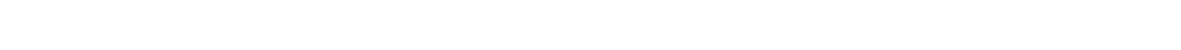 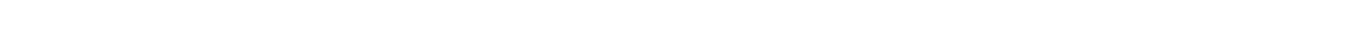 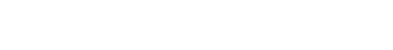 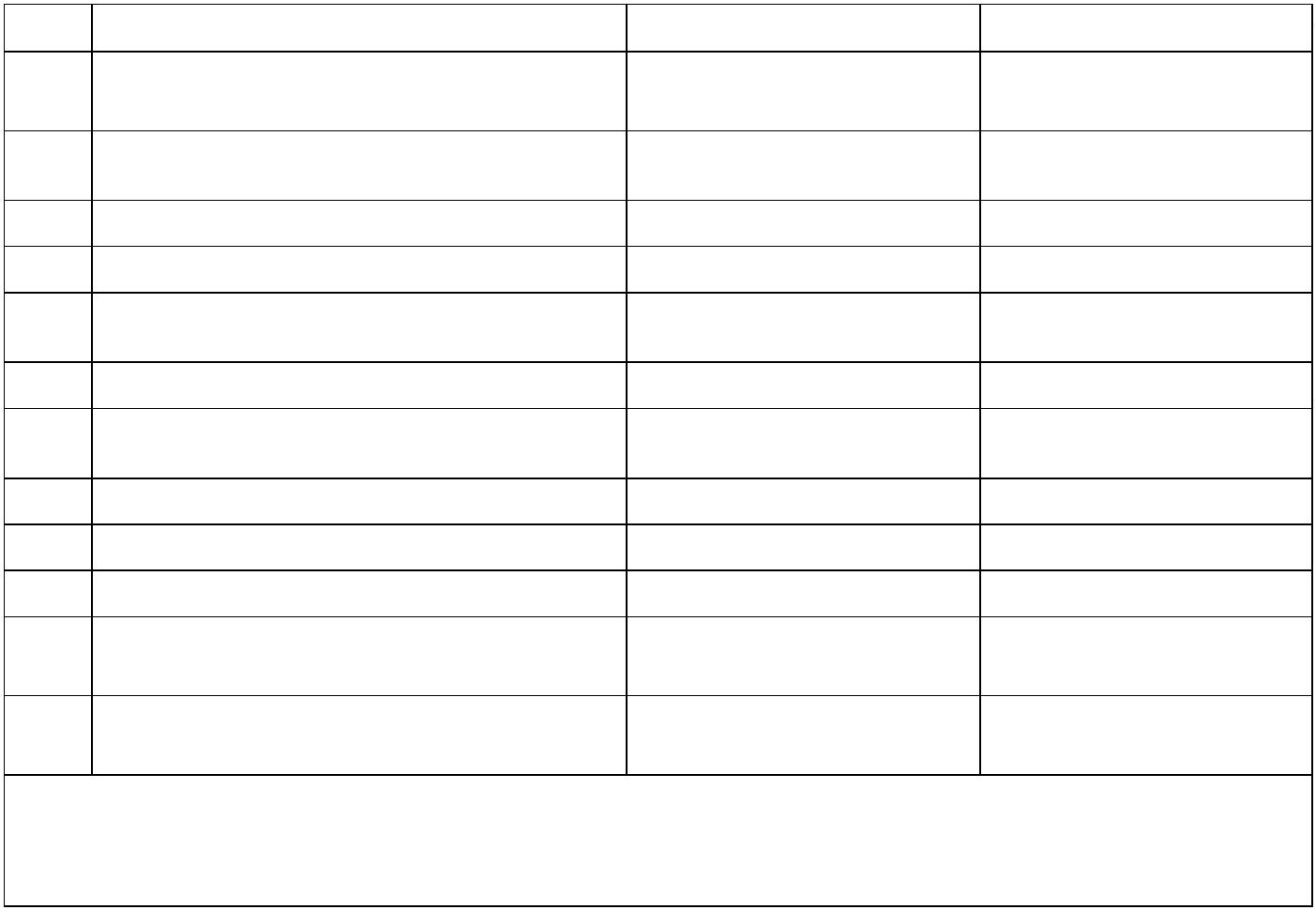 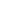 Pagamento, Pagamento – mediante crédito em conta bancária (Pessoa Jurídica)de titularidade do Contratado.Eventuais questionamentos e solicitações também deverão ser remetidos aoendereço eletrônico acima indicado.Goiânia/GO, 17 de janeiro de 2022.Gerência de Compras IGH